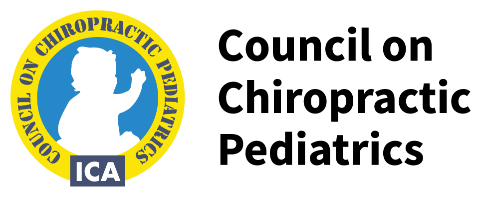 DIPLOMATE IN CLINICAL 
CHIROPRACTIC PEDIATRICSAPPLICATION FOR RENEWAL OF STATUS Deadline for Renewal is June 15, 2024I,                                                                     , hereby apply for renewal of my DICCP status, on today’s date,	. I have fulfilled the following mandatory requirements during the renewal period of January 1, 2020 to December 31, 2023.MANDATORY: 1.	Continuous ICA Pediatrics Council membershipAttended at least one ICA Pediatric Council Annual Conference between 2020-2023q Orlando (2021) (in-person or live streaming) q Dallas (2022) (in-person or live streaming) q Atlanta (2023) (in-person or live streaming)Completed 24 hours of CE credits in pediatrics at the following conference/seminars:	 hours at Pediatric Councils Annual Conference in 	No need to attach certificate from Palmer College or Life West received for Annual Pediatrics Conferences	 hours at seminar co-sponsored by ________________________________________________ held	____________________________________________________________________ (provide date & location) 
Please attach CE certificate for programs not sponsored by the ICA Pediatrics CouncilADDITIONAL:	I also qualify for one of the following to receive a $50 discount (check only one)The following should be between Jan 2020-Dec 2023q Current member of ICA with membership active and current for at least one yearq Teach chiropractic pediatric and/or prenatal care at any accredited chiropractic college or the ICA pediatric diplomate program.q International DICCPq Published or presented a paper on chiropractic pediatrics and/or pregnancy in a peer-reviewed journal in the past 3 calendar years. (Please include link or title of paper)FEE for Renewal 	$150One discounted option ($50)		$		 TOTAL DUE:	$_____________I am paying by check (Please make payable to International Chiropractors Association)q Master Card                           q Visa                         q American Express	                           q DiscoverAccount #	 Exp Date 		 CVV Code: 		 Your Signature 		 Email: 		DICCP’s who do not meet the mandatory requirements will be suspended until such time as the requirements are met. Suspended DICCP’s may apply for reinstatement after fulfilling requirements. Reinstatement fee is $100.00Please mail form with payment to:International Chiropractors Association, Attention Council on Pediatrics, 6400 Arlington Blvd, Suite 650, Falls Church, VA 22042Payment by credit card may be:Faxed to 703-528-5023 ( secure fax) or Email to accounting@chiropractic.org